PARCOURS SANS FRONTIERES – CONTENU PEDAGOGIQUETitre du module : Montage de projets et organiser un accueil de volontaires internationaux._______________________________________________       Intervenant : _CRISTEEL_________________________________________________Durée : 7h : de 9h à 12h30  et de 13h30 à 17h00 (Repas tiré du sac)                                                                                               Lieu : ____________________________________________________________Objectifs du module :  - Découvrir les dispositifs existant pour accueillir des volontaires internationaux - Réfléchir à son projet d’accueil de volontaires- Prendre conscience des différents éléments à prendre compte lors d’un accueil de volontaires internationauxDéroulé pédagogique :  (exemple ci-dessous)ModuleTitre animationObjectif pédagogique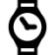 DéroulementMéthodesOutils Matériel nécessaireCritères d’évaluationPrésentation des dispositifs de soutien à la mobilité internationale des jeunesOuverture de la formationPrésenter le déroulement de la formation Echanger autour des attentes de chacun10’L’association CRISTEEL présente succinctement la journée puis les participants sont amenés à présenter leurs attentesPrésentation oraleClé USB, ordinateur, projecteur, écran blancReformulation par les participants des objectifs du consortiumLe Corps Européen de Solidarité : la mobilité individuelle des jeunes dans le secteur non-formelPrésenter le dispositifDécouvrir les sites ressources30’Sous forme de questions à choix multiples, les participants (re-)verront les modalités du CES.
Puis une présentation des sites et de l’intranet sera réaliséeJeu (kahoot)Présentation oraleClé USB, ordinateur, écran blanc, connexion internetSynthèse finale du CESMonter un projet pour accueillir un.e volontaire : comment faire ?Prendre connaissance des étapes nécessaires au montage d’un projet européen 
Se familiariser avec les outils et calendrier1h20Les participants seront dans un premier temps amenés à identifier les étapes et leur ordre pour monter un projet.Dans un second temps, les participants travailleront en groupe sur certaines parties du montage de projet, avant restitution.Travail en groupe et mise en communFeuilles, stylos, documents imprimésEtablir la liste des étapes qui restera affiché le temps de la formationDéfinir son projetVerbaliser et penser son projet selon le cadre du Corps Européen de Solidarité1hChaque participant réfléchit à son projet. Puis réflexion en se basant sur le formulaire de dépôt de projet. Echange entre les participantsRéflexion individuelle et échangeFeuilles, stylos, documents imprimésProjet pensé en vue d’une demande spécifique et Identification des difficultésBilan de la matinéeGarder les points qui sont essentiels pour chacun20’Synthèse des échanges et acquis.Echange collectifMIDIMIDIMIDIMIDIMIDIMIDIMIDIMIDIComment accueillir un volontaire ?Identifier les questionnements de chaque participant20’Chaque participant pose une questions, qu’iel dépose dans une boîte. Chacun son tour vient tirer une question et présenter comment iel la comprendBanque de questionsPapier, boîteAccueillir un.e volontaire: préparatifsLister les éléments nécessaires pour accueillir dans les meilleures conditions un jeune international40’Chaque participant écrit 3 éléments à préparer avant l’arrivée du jeune. Puis, restitution : lecture de tous les papiers, échanges et temps de synthèse Post-itClé USB, ordinateur, présentation, post-it, stylosAccueillir un.e volontaire: les premières semaines sur placePrévoir les besoins d’un.e volontaire lors des premières semaines passées sur son lieu de mission40’En groupe, les participants sont amenés à échanger et noter leurs idées sur une des trois thématiques (le volontariat, la vie quotidienne, l’intégration dans la ville). Puis les thématiques tournent, avant une restitution globale quand chaque groupe a vu les thématiquesProtocole caféFeuilles de paperboard, stylos, clé USB, ordinateurAccompagner un.e volontaire1hEn groupe, les participants sont confrontés à une étude de cas et doivent en discuter entre eux. Etude de casBilanSynthétiser les informations de la journée20’Deux par deux, puis 4 par 4, puis 8 par 8, puis en groupe, partage des acquis à ramener avec soiBoule de neige/EvaluationEvaluer la formationQuestionnaire individuelquestionnaire